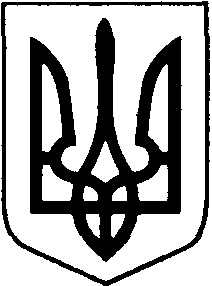 БОРАТИНСЬКА СІЛЬСЬКА РАДА ЛУЦЬКОГО РАЙОНУ ВОЛИНСЬКОЇ ОБЛАСТІРОЗПОРЯДЖЕННЯ ГОЛОВИ04 березня 2020 року                          с. Боратин                                 № 31/1.2Про проведення конкурсу читців поезії Ліни Костенко,присвяченого 90-річчю української письменниці          Відповідно до статті 42 Закону України «Про місцеве самоврядування в Україні», з метою розвитку художнього читання, вдосконалення виконавської майстерності читців, збагачення художнього рівня репертуару, широкої популяризації творів Ліни Костенко, виявлення мистецьких талантів, підтримки  та  професійного вдосконалення талановитої молоді та жителів громади в жанрі художнього читання:Бібліотекарям Боратинської об’єднаної територіальної громади провести 19 березня 2020 року конкурс читців поезії Ліни Костенко, присвячений 90-річчю української письменниці (далі Конкурс). Розпочати захід об 11.00 год. в читальному залі Боратинської сільської бібліотеки.Затвердити Положення про конкурс читців поезії Ліни Костенко, присвячений 90-річчю від дня народження української письменниці, згідно з додатком.Директорам навчальних закладів та бібліотекарям Боратинської об’єднаної територіальної громади забезпечити участь читців у Конкурсі. Відділу фінансів та інвестицій Боратинської сільської ради (Олені Савчук) забезпечити виділення коштів для придбання грамот та пам’ятних сувенірів переможцям конкурсу.Сільський голова                                                 	 Сергій ЯРУЧИКОксана НежваловськаВИКОНАВЕЦЬ:Керуюча справами						Оксана Нежваловська«____»_______2020 р.ПОГОДЖЕНО:Секретар ради							Людмила Сахан			«____»_______2020 р.Спеціаліст-юрисконсульт					Богдана Макарчук«____»_______2020 р.Начальник відділу фінансів та інвестицій							Олена Савчук«____»_______2020 р.